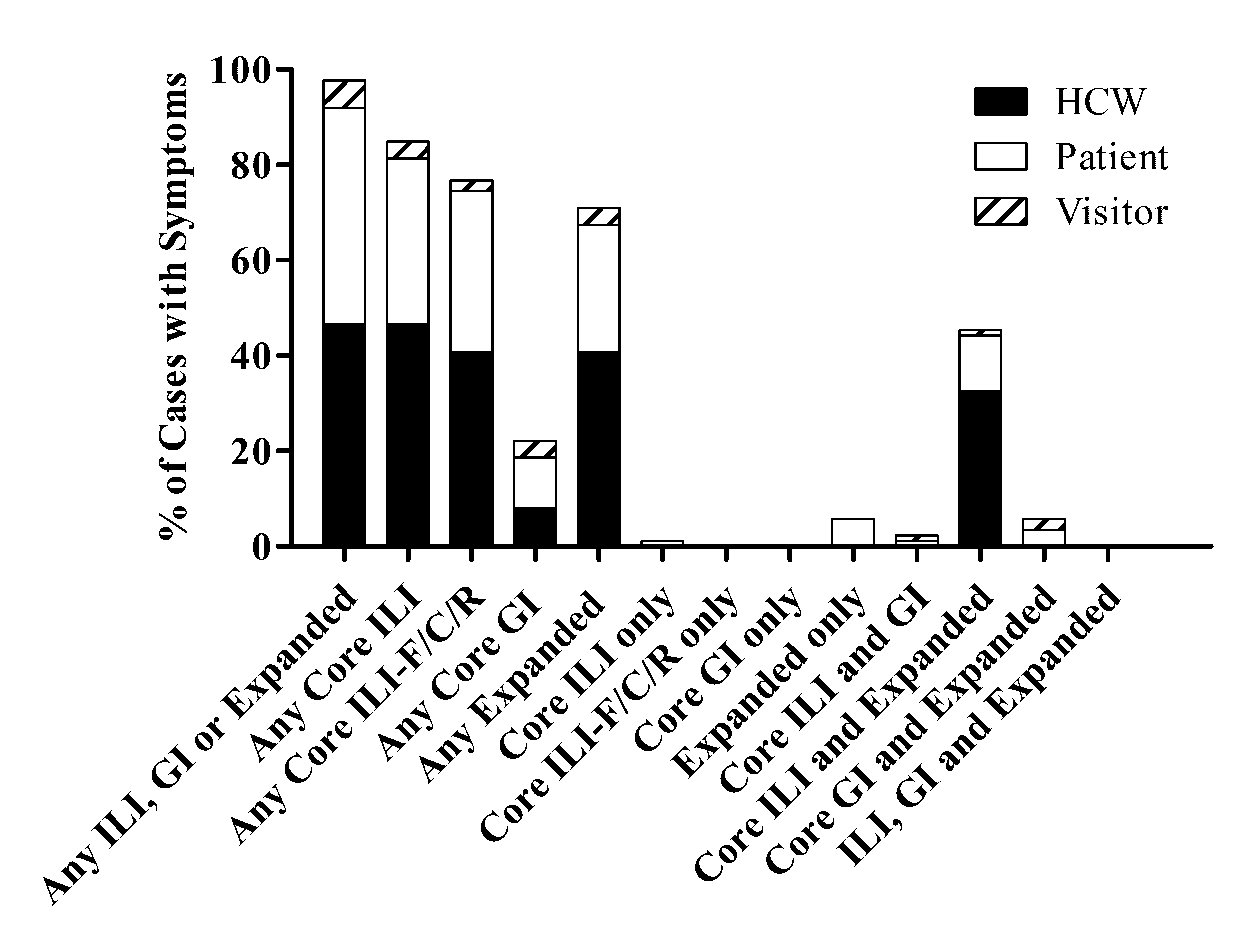 Figure S1. Breakdown of all COVID-19 symptoms/signs during an acute care outbreakBreakdown of COVID-19 symptoms/signs by case type (HCW, patient or visitor). “Any” indicates those symptoms that are reported as present, either alone, or in combination with other symptoms. “Only” indicates those symptoms that are reported alone and not in combination with any other symptoms. F/C/R indicates fever/chills/rigors. A total of 81.4% (70/86) of cases had either cough or runny nose and 14% (12/86) of cases had both cough and runny nose.